Додаток 1 до Положення про Бюджет                     					                                    участі Слобожанської 									селищної територіальної									громадиФОРМА ПРОЕКТУреалізація якого планується за рахунок коштів Бюджету участі Слобожанської селищної територіальної громади у 2021 роціДата надходження до Робочої групи  _________________________________________________(заповнюється головою, секретарем або одним з уповноважених членів Робочої групи) Включено до реєстру поданих проектів за № _________________________________________  (заповнюється головою, секретарем або одним з уповноважених членів Робочої групи) ПІБ та підпис особи що реєструє: _________________________________________ (заповнюється головою, секретарем або одним з уповноважених членів)ВСІ ПУНКТИ Є ОБОВ’ЯЗКОВИМИ ДЛЯ ЗАПОВНЕННЯ!1. Назва проекту (не більше 15 слів): «Астрономічне літо 2021» 2. Напрямки проекту (необхідне поставити знак «х»): 3. Місце реалізації проекту (адреса, назва установи/закладу, кадастровий номер земельної ділянки тощо): 52005, Дніпропетровська обл., Дніпровський район, смт Слобожанське, вул. Теплична, буд. №234. Мета проекту (не більше 50 слів ) Перенесення фокусу уваги мешканців громади зі  світу матеріальних  цінностей на потенційний розвиток своєї особистості, своєї громади, своєї країни, своєї цивілізації в масштабах планети, Сонячної системи, Галактики, Всесвіту.5. Опис проекту (основна мета проекту; проблема, на вирішення якої він спрямований; запропоновані рішення; пояснення, чому саме це завдання повинно бути реалізоване і яким чином його реалізація вплине на подальше життя мешканців. Опис проекту не повинен містити вказівки на суб’єкт, який може бути потенційним виконавцем проекту. Якщо проект носить капітальний характер, зазначається можливість користування результатами проекту особами з особливими потребами ): Проблема. Стрімкий розвиток технологій призводить до росту культури споживання. Зростання кількості населення Землі, бездумне використання природних ресурсів, нерозуміння процесів відновлення екосистем примушує нас задумуватись про збереження життя на нашій планеті. Перенесення фокусу уваги мешканців громади зі  світу матеріальних  цінностей на потенційний розвиток цивілізації в масштабах Сонячної системи, Галактики, Всесвіту допоможе впливати на цей розвиток і наше спільне майбутнє.Запропоноване рішення. Організація заходів з популяризації астрономічних знань для дітей та дорослих для усвідомлення масштабів навколишнього світу, для виховання культури вільного часу, для прикладу проведення дозвілля всією родиною, для прищеплення відповідальної позиції по відношенню до свого життя, а також по відношенню до живої і неживої природи.Небесні об’єкти і спостереження за ними притягують людей незалежно від їхнього віку, характеру та роду діяльності. Підсвідомо ми всі розуміємо, що саме зоряне небо зберігає відповіді на найважливіші філософські питання, що ставить перед собою людство. Але для багатьох з нас ці знання закриті і приховані через те, що ми не вміємо користуватися цим ресурсом. «Астрономічне літо 2021» для декого може стати першим кроком до осмислення свого місця у Всесвіті, а для декого справжнім трампліном для реалізації свого потенціалу. Проєкт складається з трьох частин: «Затемнення». Відкрита лекція-програма «Коридор затемнень» 21.05.21 8:30-12:30 (КЗ ЗШО № 2) 120 дітей, 18:00-19-00 (ЦКД Слобожанського) 30 людей, 04.06.2021    18:00-19-00 (ЦКД Слобожанського) 30 людей.Проведення  спостережень Сонця і дослідження енергії Сонця 10.06.21 (день Сонячного затемнення) 10:30 – 12:30 (КЗ ЗШО № 2 ) 250-300 дітей (шкільний табір), 52005 Україна, 1221455800, вул. Теплична, 30 «Сонцестояння: найкоротша ніч». Лекція-програма «Сонцестояння: найкоротша ніч». Астрономічний квест. Організація і проведення спостережень небесних об’єктів (Місяць, планети, туманності), зустріч Сонця під відкритим небом з 19.06.21 20:00 до 20.06.21 8:00. КЗ «Степовий НВК І-ІІІ ступенів». Провулок Шкільний, 2, Степове, Дніпропетровська область, 52050. 50 учасників різного віку.«Серпневий зорепад». Лекція-програма «Серпневий зорепад». Акустичний концерт. Організація і проведення спостережень небесних об’єктів (зорепад, Місяць, планети, туманності), зустріч Сонця під відкритим небом з 13.08.21 20:00 до 14.08.21 8:00. КЗ «Степовий НВК І-ІІІ ступенів». Провулок Шкільний, 2, Степове, Дніпропетровська область, 52050. 50 учасників різного віку.6. Обґрунтування бенефіціарів проекту (основні групи мешканців, які зможуть користуватися результатами проекту) Проєкт спрямований на розвиток дітей молодшого та середнього шкільного віку (1-6 класи) – 300-350 школярів та організацію дозвілля родин з дітьми та підлітків 100-150 учасників.В подальшому отримане обладнання буде використовуватись для проведення заходів «Астрономічної лабораторії», які відкриті для всіх бажаючих мешканців Слобожанської ОТГ. 7. Інформація щодо очікуваних результатів в разі реалізації проекту: Організація і проведення 8 унікальних лекційних програм, спостережень Сонця та досліджень сонячної енергії (1 захід), спостережень небесних об’єктів (2 заходи).Започаткування в громаді нового формату дозвілля: астрономічні спостереження. Згуртування родин громади навколо вивчення Всесвіту і пошуку свого місця в ньому. Популяризація природничих знань в поєднанні з елементами етнічної культури. Можливість використання придбаного обладнання (телескоп, проектор, ноут, екран, аудіосистема) для подальшого розвитку культурно-освітнього напрямку в Слобожанській ОТГ.8. Бюджет (кошторис) проекту 9. Список з підписами та паспортними даними щонайменше 20 громадян України, віком від 16 років, які зареєстровані на території Слобожанської селищної територіальної громади, що підтверджується офіційними документами, та підтримують цей проект (окрім його авторів), що додається. Кожна додаткова сторінка списку повинна мати таку ж форму, за винятком позначення наступної сторінки (необхідно додати оригінал списку у паперовій формі).  10. Контактні дані автора/авторів пропозиції (проекту), які будуть загальнодоступні, у тому числі для авторів інших пропозицій, мешканців, представників ЗМІ, з метою обміну думками, інформацією, можливих узгоджень і т.д. (необхідне підкреслити): a) висловлюю свою згоду на використання моєї електронної адреси virgo14z@ukr.net для зазначених вище цілей. Підпис особи, що дає згоду на використання своєї електронної адреси ___________________ б) не висловлюю згоди на використання моєї електронної адреси для зазначених вище цілей. Примітка: Контактні дані авторів пропозицій (проектів) (тільки для Слобожанської селищної територіальної громади) зазначаються на зворотній сторінці бланку-заявки, яка є недоступною для громадськості. 11. Інші додатки (якщо необхідно): a) фотографія/ї, які стосуються цього проекту, б) мапа з зазначеним місцем реалізації проекту, в) інші матеріали, суттєві для заявника проекту (креслення, схеми тощо)    Інфраструктура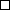    Освіта  х  Культура, молодь і спорт   Соціальний захист   ІТ, безпека та громадський порядок№ п/пНайменування товарів, робіт (послуг)Ціна за одиницю, грн.Одиниць, шт.Вартість, грн.1.Телескоп Sky-Watcher (Synta) Dobson 10" GoTo http://www.astromagazin.net/ru/shop/product/teleskop-sky-watcher-bk-dob10-retractable-goto-128535 645,00135 645,002.Плівка для виготовлення сонячного фільтруПлівка Baader Planetarium AstroSolar Photohttps://opticalmarket.com.ua/ua/baader-planetarium-astrosolar-photo.html254,0041 016,003.Окуляр Delta Optical-GSO Super View 42мм, 2" https://www.astromagazin.net/ru/shop/product/okuljar-delta-optical-gso-super-view-42mm-2-18582 133,0012 133,004.Окуляр Sky-Watcher WA58 4 мм, 1.25" https://www.astromagazin.net/ru/shop/product/okuljar-sky-watcher-wa58-4-mm-125-5061 804,0011 804,005.Окуляр Arsenal SWA 3,2 мм, 58°, 1,25'' https://www.astromagazin.net/ru/shop/product/okuljar-arsenal-swa-32-mm-58-125-42841 741,0011 741,006.Ноутбук ASUS Laptop 15 M509DA-EJ068 (90NB0P52-M03980) Slate Grey https://rozetka.com.ua/asus_90nb0p52_m03980/p209348203/?gclid=Cj0KCQjwo6D4BRDgARIsAA6uN1_wl4nre3XQCLEDL94ZKV8hn7YSQN6Dybf1F6k6b9V1hilxK6xE4DgaAhptEALw_wcB12999,00112 999,007.Операційна система Windows 10 Домашня 32/64-bit на 1ПК (ESD - електронна ліцензия в конверті) (KW9-00265) https://soft.rozetka.com.ua/microsoft_kw9_00265/p3936875/4339,00-4339,008.Послуга встановлення антивірусної програми https://soft.rozetka.com.ua/microsoft_kw9_00265/p3936875/598,00598,009.Послуга встановлення ліцензійної Windows 10 https://soft.rozetka.com.ua/microsoft_kw9_00265/p3936875/599,00599,0010 Epson EB-W42 White (V11H845040) https://rozetka.com.ua/epson_v11h845040/p148966911/characteristics/20 845,00120 845,0011Радіомікрофон Такстар ТS-7210P с наголовным и петличным мікрофоном https://clubtech.in.ua/ru/ts-7210p-takstar-uhf-bezdrotova-golovna-garnitura/3 828,0013 828,0012Кабель HDMI - HDMI 5 м посилений https://trendshop.org.ua/p774120340-kabel-hdmi-hdmi.html?gclid=Cj0KCQjwo6D4BRDgARIsAA6uN1_WF26d2ii99,00199,0013Лампа для проектора Epson EB-X05 ELPLP96 https://www.moyo.ua/lampa_epson_elplp96/414956.html1 996,0011 996,0014АКТИВНА АКУСТИЧНА СИСТЕМА MAXIMUM ACOUSTICS DIGITAL PRO.15 BLUhttps://musician.ua/ru/shop/sitesearch?text=%D0%90%D0%9A%D0%A2%D0%98%D0%92%D0%9D%D0%90+%D0%90%D0%9A%D0%A3%D0%A1%D0%A2%D0%B8%D1%87%D0%B5%D1%81%D0%BA%D0%B0%D1%8F+%D0%A1%D0%98%D0%A1%D0%A2%D0%95%D0%9C%D0%90+MAXIMUM+ACOUSTICS+DIGITAL+PRO.15+BLU8 372,0018 372,0015Готові аудіо\DMX кабелі DMXX200L3 Roxtone XLR-XLR с разъемами RX3F-NT - RX3M-NT 3 метри https://clubtech.in.ua/ru/dmxx200l3-roxtone-gotoviy-mikrofonniy-dmx-kabel-roznimannya-rx3f-nt-rx3m-nt-3-metra/193,001193,0016Готовый кабель Roxtone GPTC140L1.5 (Jack 3.5 стерео - 2хRCA) - 1.5 м https://bigl.ua/p1075786870-gotovyj-kabel-roxtone234,001234,0017Екран на тринозі Acer T82-W01MW 82.5" (16:10) 174 x 109 (MC.JBG11.00E)1 845,0011 845,0018Потужна лазерна указка Green Laser 303 зелена https://online-market.center/p1022437121-moschnaya-lazernaya-ukazka.html?gclid=Cj0KCQjwo6D4BRDgARIsAA6uN1-jtZjCGItARgmeURXY65sX18ZTJgtRd0TFG6LQue4e7XwkigUrBS4aAmf6EALw_wcB199,001199,0019Розкладний стіл і стілець (комплект для проведення спостережень)1200,0011200,0020Непередбачувані витрати ( до 20%)19380,00119380,0021Організація і проведення Астрономічного квеста   (сценарій, розробка,  дизайн, виготовлення елементів гри та друкованих матеріалів; послуги акторів, транспорт)28000,0028000,0022Організація і проведення акустичного концерту(сценарій, розробка і  дизайн афіші та друкованих матеріалів; послуги артистів, транспорт)15000,0015000,0023Організація і проведення Сонячних спостережень (транспорт, оренда спец обладнання, робота фахівців)7000,0017000,0024Організація і проведення спостережень зоряного неба (транспорт, оренда спец обладнання, робота фахівців)10000,00220000,0025Організація та проведення тематичних лекцій 2000,0036000,0026Інші організаційні витрати (чай, кава, печиво) 3000,00-3000,00РазомРазомРазом198 065,00198 065,00